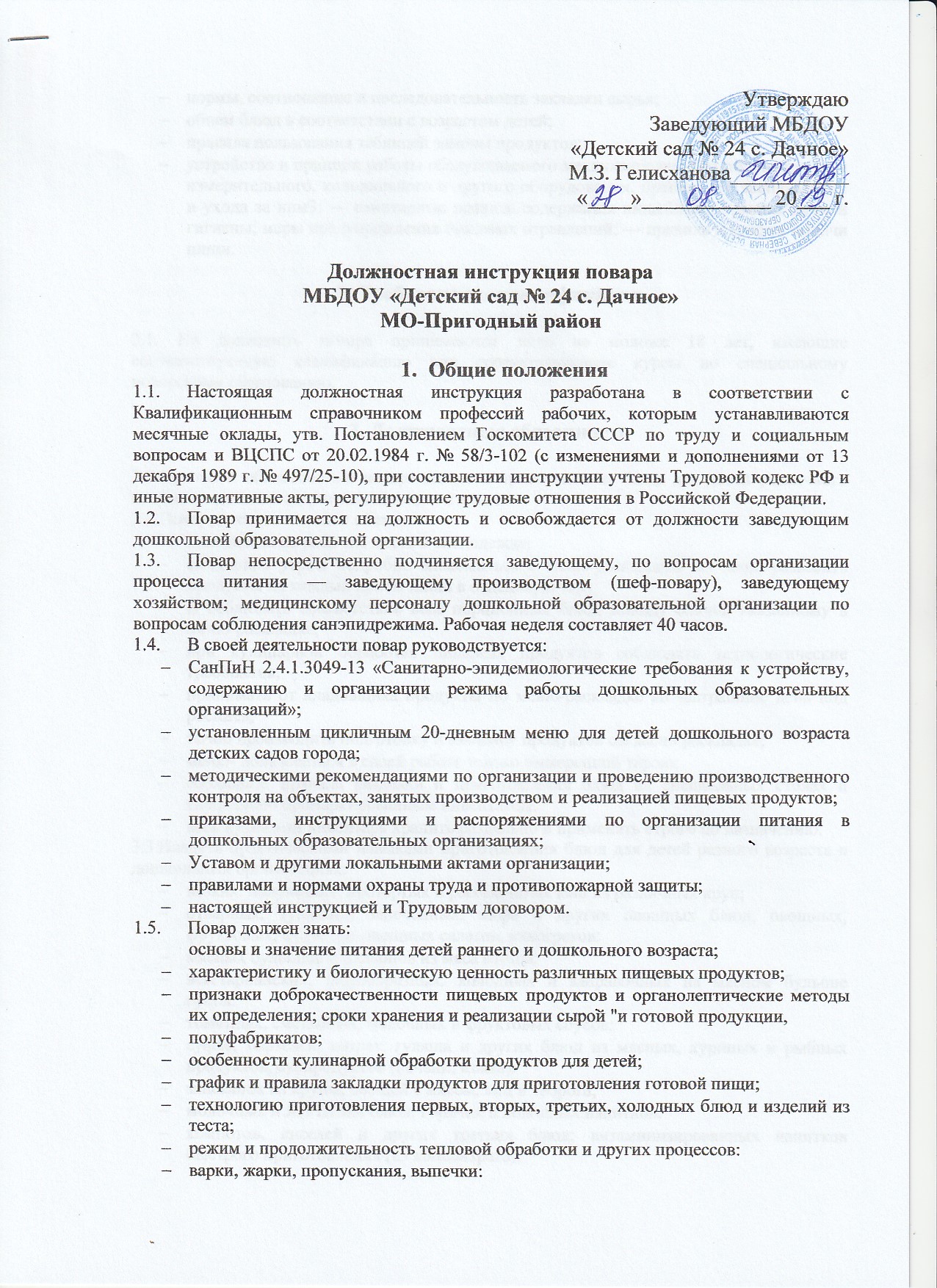 нормы, соотношение и последовательность закладки сырья; объем блюд в соответствии с возрастом детей; правила пользования таблицей замены продуктов; устройство и принцип работы обслуживаемого механизированного, теплового, веса измерительного, холодильного и другого оборудования, правила его эксплуатации и ухода за ним3; — санитарные правила содержания пищеблока; правила личной гигиены; меры предупреждения пищевых отравлений; — правила и график выдачи пищи. 2. Требования к квалификации2.1. На должность повара принимаются лица не моложе 18 лет, имеющие соответствующую квалификацию или соответствующие курсы по специальному поварскому образованию. 3. Должностные обязанности3.1.Основной обязанностью повара является приготовление блюд для детей различного возраста в детском саду в соответствии с меню. 3.2.Повар детского питания обязан: находиться на рабочем месте в спецодежде; ежедневно утром подробно знакомиться с меню-раскладкой на день, развесить продукты на каждый прием пищи в отдельную тару;B соблюдать соответствие веса порционных блюд выходу блюда, указанному в меню-раскладке; при кулинарной обработке пищевых продуктов соблюдать технологические требования; принимать от кладовщика продукты по меню-раскладке на завтрашние день под роспись; точно производить подготовку и закладку продуктов согласно раскладке; меню- пользоваться в своей работе только вымеренной тарою; соблюдать правила разделки и приготовления блюд на специальных столах и специально промаркированным инвентарем. весь кухонный инвентарь хранить раздельно и применять строго по назначению. 3.3.Владеть практическими навыками приготовления блюд для детей разного возраста в дошкольных организациях: вязких. полувязких, протертых и рассыпчатых каш из различных круп; отварных, тушеных, запеченных, пюре и других овощных блюд; овощных, фруктовых, фруктово-овощных салатов, винегретов:мясных бульонов и бульонов из мяса птицы: вегетарианских, пюреобразных. холодных и заправочных на мясном бульоне супов: томатных, сметанных, молочных и фруктовых соусов; суфле, тефтелей, котлет, гуляша и других блюд из мясных, куриных и рыбных продуктов, субпродуктов (печени, языка): запеканок из крупы, овощей с мясом, яиц и творога; молочных и ЯИЧНЫХ блюд: горячих и холодных напитков: компотов, киселей и других третьих блюд; витаминизированных напитков быстрого приготовления (из концентрата); дрожжевого и пресного теста, выпечки из него булочек, пирожков, оладий. ватрушек и других кулинарных изделий. 3.4.Осуществлять: маркировку технологического оборудования, инвентаря, посуды, тары в соответствии с санитарными требованиями для сырых и готовых продуктов; выдачу готовой пищи осуществлять только после снятия пробы медицинским работником с обязательной отметкой вкусовых качеств, готовности блюд и соответствующей записи в бракеражном журнале готовых блюд. 3.5.Оставлять ежедневно суточную пробу готовой порционной продукции в полном объеме, 1 блюдо и гарниры не менее 100 г. Пробу отбирать в стерильную стеклянную посуду с крышкой (гарниры и салаты в отдельную посуду) и сохранять в течение 48 часов в специальном холодильнике или в специально холодильнике для хранения кисломолочных продуктов при отведенном температуре +2-+6 °С. 3.6. Фиксировать вес пищевых отходов в меню-раскладке при обработке или подготовке к приготовлению сырых продуктов (овощи, мясо, рыба, кура, фрукты). 4. Права4.1. Не использовать недоброкачественные продукты для приготовления блюд.4.2. Вносить свои предложения по улучшению организации питания в дошкольном образовательном учреждении.4.3. Требовать от администрации дошкольного образовательного учреждения создания условий, необходимых для выполнения своих профессиональных обязанностей.4.4. Участвовать в работе коллегиальных органов самоуправления дошкольного образовательного учреждения.4.5. На получение социальных гарантий и льгот, установленных локальными актами дошкольного образовательного учреждения и законодательством Российской Федерации.5. Ответственность5.1. Качество и соответствие приготовленных блюд меню-раскладке.5.2 Соблюдение технологии приготовления блюд и своевременную выдачу на группы в соответствии с графиком выдачи с соблюдением нормы готовых блюд. 5.3.Сохранность продуктов после выдачи их на пищеблок. 5.4.Соблюдение режима питания. 5.5.За соблюдение правил и инструкций по охране труда, соблюдение сроков хранения медикаментов. правил производственной санитарии и противопожарной безопасности. 5.6.За обязанностей, предусмотренных настоящей инструкцией, в пределах. определенных (ненадлежащее исполнение) своих должностных неисполнение РФ действующим материальную и уголовную ответственность в соответствии с ситуацией. административную, законодательством повар несет Настоящая должностная инструкция составлена в 2-х экземплярах. С инструкцией ознакомлен(а):__________________________________/_________________                                                                                                  (Ф.И.О.)                                                               ПОДПИСЬ«_____»_______________ 20___ г.